АДМИНИСТРАЦИЯ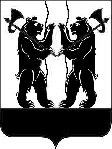 ЯРОСЛАВСКОГО  МУНИЦИПАЛЬНОГО  РАЙОНАПОСТАНОВЛЕНИЕ26.06.2018                                                                                                                              № 1446О резервных избирательных участкахдля  проведения голосования и подсчета голосов избирателейпри проведении муниципальных выборов9 сентября 2018 годаВ соответствии со статьей 19 Федерального закона от 12 июня 2002 года                 № 67-ФЗ «Об основных гарантиях избирательных прав и права на участие              в референдуме граждан Российской Федерации, Администрация района                               п о с т а н о в л я е т:1. Образовать резервные избирательные участки на территории Ярославского муниципального района Ярославской области для проведения голосования и подсчета голосов избирателей при проведении муниципальных выборов 9 сентября 2018 года:Курбское сельское поселениеУчасток № 2327Место нахождения резервного избирательного участка: с. Курба,                         ул. Ярославская, д.13, Администрация Курбского сельского поселения ЯМР Участок № 2328Место нахождения резервного избирательного участка: д.Иванищево, ул.Юбилейная, 7, Иванищевский культурно-спортивный центр.Участок № 2329Место нахождения резервного избирательного участка: с. Ширинье, ул. Мира, д 2, муниципальное общеобразовательное учреждение «Ширинская основная школа» Ярославского муниципального района.Участок № 2330Место нахождения резервного избирательного участка: д. Мордвиново,                  ул. Школьная, д.10, муниципальное общеобразовательное учреждение «Мордвиновская средняя школа» Ярославского муниципального района.Некрасовское сельское поселениеУчасток № 2331Место нахождения резервного избирательного участка: п. Михайловский,            ул. Ленина, д.27, МУ «Михайловский культурно-спортивный центр».2. Определить резервными  избирательными участками для  избирательных участков № 2304, 2305, 2310 мобильные (передвижные) избирательные участки. 3. Управлению образования Администрации ЯМР, Главам поселений ЯМР обеспечить присутствие 09.09.2018 ответственных должностных лиц на резервных избирательных участках.4.Контроль за исполнением постановления возложить на заместителя Главы Администрации ЯМР по внутренней политике А.А. Сучкова.5. Постановление вступает в силу со дня подписания.Глава Ярославскогомуниципального района                                                           Н.В. Золотников